LES PASSEJAÏRES DE VARILHES                    				  	 FICHE ITINÉRAIREFOIX n° 157"Cette fiche participe à la constitution d'une mémoire des itinéraires proposés par les animateurs du club. Eux seuls y ont accès. Ils s'engagent à ne pas la diffuser en dehors du club."Date de la dernière mise à jour : 5 mars 2021La carte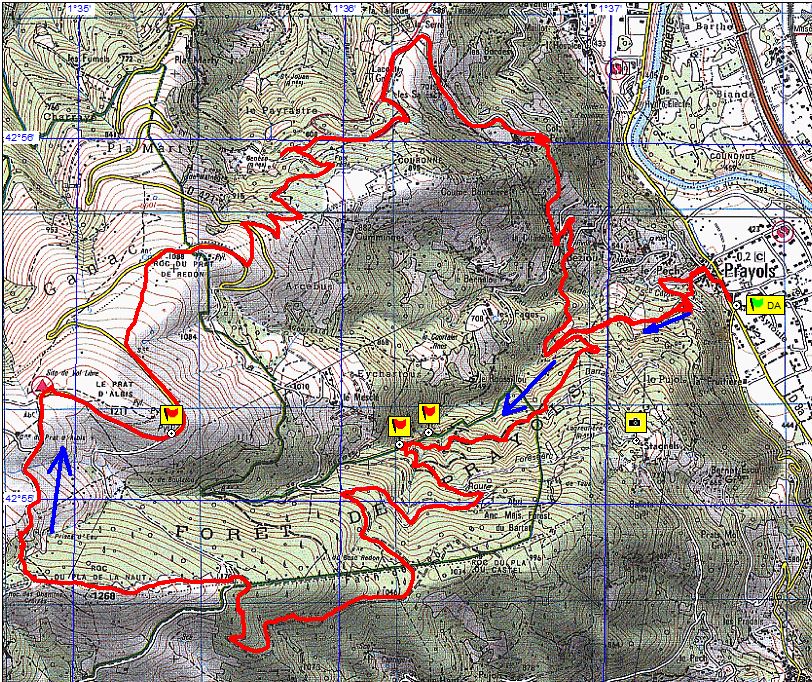 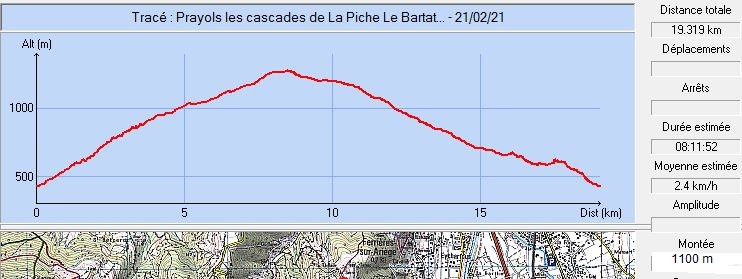 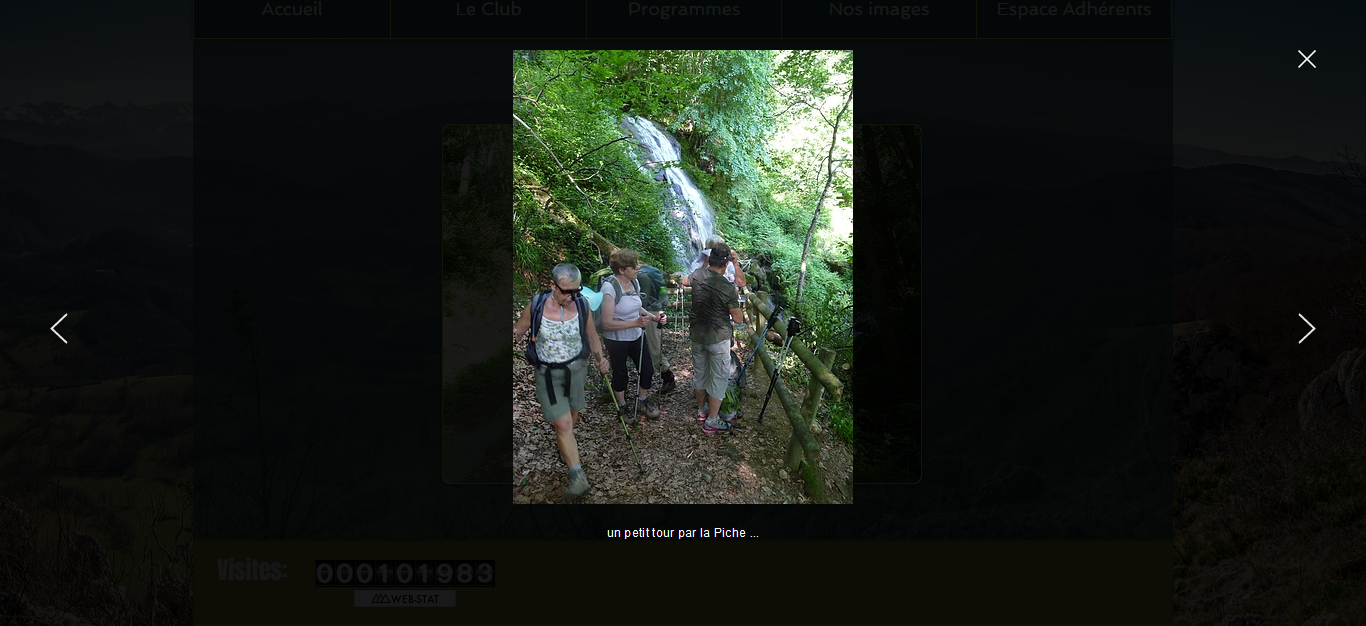 2015 : Un petit tour par La Piche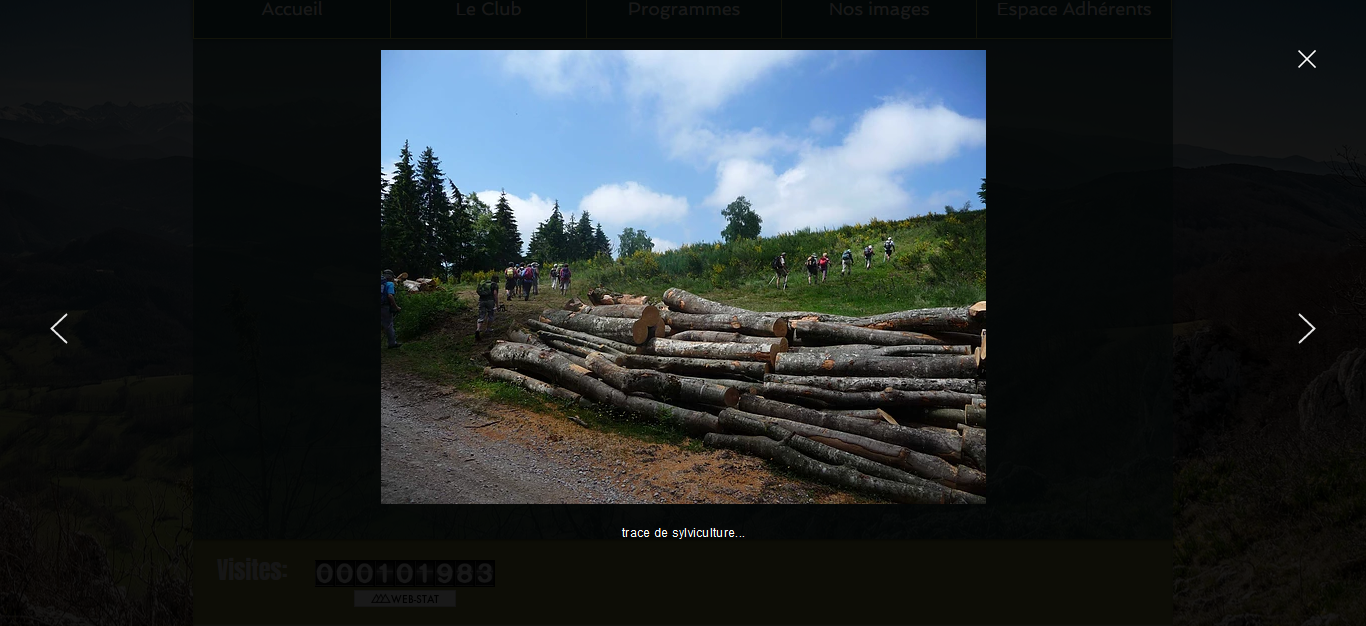 2015 : Une exploitation forestière en cours, la tracé doit être modifié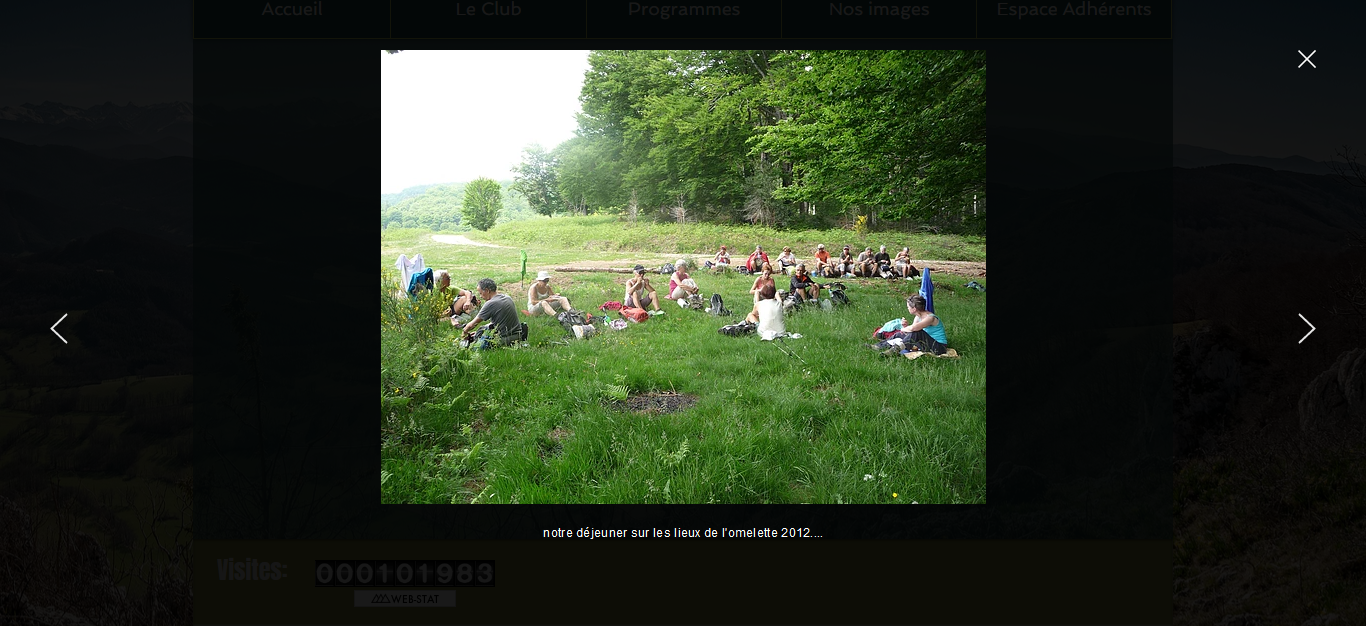 2015 : Le déjeuner sur les lieux de l’omelette 2012(Roc des chemins croisés)Commune de départ et dénomination de l’itinéraire : Prayols – Parking de la mairie - Boucle par les cascades de La Piche, Le Bartat, Le Prat d’Albis et le col de La Perche depuis PrayolsDate, animateur(trice), nombre de participants (éventuel) :07.06.2015 – C. Rhodes – 20 participants (Reportage photos)L’itinéraire est décrit sur les supports suivants : Parcours "inventé" par Christian RhodesClassification, temps de parcours, dénivelé positif, distance, durée :Montagnol – 6h00 – 880 m – 19 km – Journée           Indice d’effort : 98  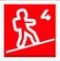 Balisage : Alternance de parties balisées en jaune et de parties non balisées.Particularité(s) : Parcours très voisin de celui décrit sur la fiche Foix n° 156 "Boucle par Le Bartat, Le Prat d’Albis et Cumminges depuis Prayols".Site ou point remarquable :Les fontaines du village de Prayols et le four extérieur au 1er étage d’une maison donnant sur le ruisseau.Les cascades de La Piche La maison forestière du BartatLes multiples points de vue sur les sommets environnants depuis la partie haute du parcours.Le site du Prat d’Albis et l’aire d’envol des parapentes.Trace GPS : Oui Distance entre la gare de Varilhes et le lieu de départ : 19 km par la "4 voies" et GinabatObservation(s) : Repas de midi pris sur le site où avait été organisée la sortie "Omelette" de 2012